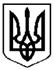 УкраїнаХЕРСОНСЬКА ОБЛАСТЬГЕНІЧЕСЬКИЙ РАЙОНЩАСЛИВЦЕВСЬКА СІЛЬСЬКА РАДАВИКОНАВЧИЙ КОМІТЕТВІДДІЛ МІСТОБУДУВАННЯ ТА АРХІТЕКТУРИвул. Миру, 26, с. Щасливцеве, 75580, тел.  (05534)  58-5-07 р/р 31420000700128  МФО 852010  ГУДКУ у Херсонській області код 04400647 e-mail: shchaslyvtseverada@gmail.comНАКАЗ08 жовтня 2019 року										№ 50Про присвоєння адреси земельній ділянці та об’єкту нерухомого майна в с. Генічеська ГіркаНа виконання Тимчасового Порядку реалізації експериментального проекту з присвоєння адрес об’єктам будівництва та об’єктам нерухомого майна затвердженого Постановою Кабінету Міністрів України №376 від 27.03.2019 р. "Деякі питання дерегуляції господарської діяльності", керуючись статтею 40 Закону України «Про місцеве самоврядування в Україні», положенням про відділ містобудування та архітектури виконавчого комітету Щасливцевської сільської ради та за результатами розгляду заяви (…) (паспорт серія (…) №(…) виданий Генічеським РВ УМВСВ України в Херсонській області 04.08.1999 року, ідентифікаційний номер – (…)), від 08.10.2019 р. «Про присвоєння адреси земельній ділянці та об’єктам нерухомого майна», надані документи, з урахуванням того що адреса земельної ділянки та об’єктів нерухомого майна по вул. Виноградній, (…) в селі Генічеська Гірка, Генічеського району Херсонської області дублюється.НАКАЗУЮ:1. Земельній ділянці з кадастровим номером 6522186500:22:004:0112, площею 0,1982 га., код цільового призначення 02.01 Для будівництва і обслуговування житлового будинку, господарських будівель і споруд яка знаходиться у власності (…) (паспорт серія *** №(…) виданий Генічеським РВ УМВСВ України в Херсонській області 04.08.1999 року, ідентифікаційний номер – (…)) на підставі Державного акту на право власності на земельну ділянку від 25 грудня 2012 року, серія ***№(…) присвоїти адресу - вул. Виноградна, (…) в селі Генічеська Гірка Генічеського району Херсонської області.2. Об’єкту Житловий будинок літ. «А-1Ж», господарська будівля літ. «Б» і господарська будівля літ. «В», які збудовано на земельній ділянці з кадастровим номером 6522186500:22:004:0112, про що в Управлінні Державної архітектурно-будівельної інспекції у Херсонській області зареєстровано декларацію серія *** №(…) про готовність об’єкта до експлуатації присвоїти адресу - вул. Виноградна, (…) в селі Генічеська Гірка Генічеського району Херсонської області.3. Контроль за виконанням наказу залишаю за собою.В.о. начальника відділу містобудування та архітектури виконавчого комітетуЩасливцевської сільської ради					М. В. Борідко